June 21, 2010C-2009-2027991Re:	Law Bureau Prosecutory Staff of the Pennsylvania Public Utility Commission v. The Peoples Natural Gas Company d/b/a Dominion Peoples, Docket No.	C-2009-2027991.  Proposed Settlement AgreementTO ALL PARTIES:	This is in reference to the proposed Settlement Agreement presented to the Commission by the Parties in the above-captioned matter.  By this letter, the Commission is requesting the production and presentation of additional data with respect to the explosion and fire at Plum Borough, Pennsylvania, on March 5, 2008.	Specifically, we request that the Parties provide a copy of Dominion Standard Operation Procedure 090 (SOP 090), referenced in Paragraph 33B of the proposed Settlement (also referred to as “Count 2”).  We also request the Parties’ position(s) as to whether the failure to follow this SOP before the excavation referenced in Paragraphs 17 and33B of the proposed Settlement Agreement contributed to the explosion or whether compliance with the SOP could have prevented the explosion. 		Please contact Dennis J. Buckley, Office of Special Assistants, at (717) 346-9396 or Cheryl Walker-Davis (717) 787-7466 if you have any questions regarding this matter.						Very truly yours,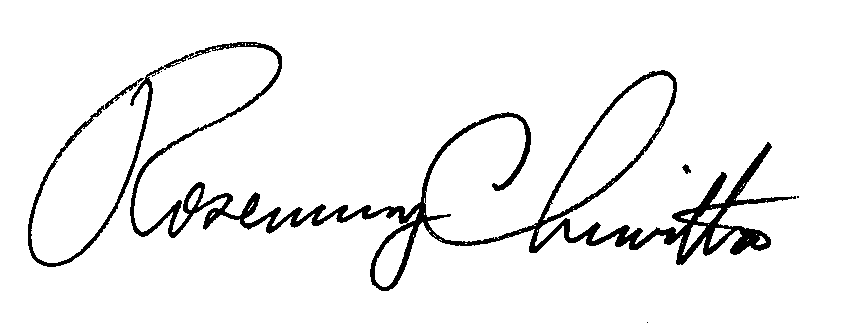 						Rosemary Chiavetta						Secretary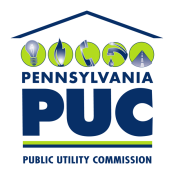  PUBLIC UTILITY COMMISSIONP.O. IN REPLY PLEASE REFER TO OUR FILE